Ո Ր Ո Շ ՈՒ Մ16 հուլիսի  2019 թվականի   N  972 -Ա ԿԱՊԱՆ ՀԱՄԱՅՆՔԻ ՂԵԿԱՎԱՐԻ 2016 ԹՎԱԿԱՆԻ ՓԵՏՐՎԱՐԻ  03 -Ի                        ՀԱՄԱՅՆՔԱՅԻՆ ՍԵՓԱԿԱՆՈՒԹՅՈՒՆ ՀԱՆԴԻՍԱՑՈՂ ԲՆԱԿԱՎԱՅՐԵՐԻ ՆՇԱՆԱԿՈՒԹՅԱՆ ԲՆԱԿԵԼԻ ԿԱՌՈՒՑԱՊԱՏՄԱՆ ՀՈՂԵՐԻՑ 0.00147 ՀԱ ՀՈՂԱՄԱՍԻ ԳՈՐԾԱՌՆԱԿԱՆ ՆԾԱՆԱԿՈՒԹՅՈՒՆԸ ՓՈՓՈԽԵԼՈՒ, ԱՐԹՈՒՐ ԲԱԴԱԼՅԱՆԻՆ ՀՈՂԱՄԱՍԻ ԿԱՌՈՒՑԱՊԱՏՄԱՆ ԻՐԱՎՈՒՆՔ ԵՎ ՀՈՂԱՄԱՍԻ ՀԱՍՑԵ ՏՐԱՄԱԴՐԵԼՈՒ ՄԱՍԻՆ ԹԻՎ 105-Ա ՈՐՈՇՄԱՆ ՄԵՋ ՓՈՓՈԽՈՒԹՅՈՒՆ ԿԱՏԱՐԵԼՈԻ ՄԱՍԻՆ Ղեկավարվելով «Տեղական ինքնակառավարման մասին» Հայաստանի Հանրապետության օրենքի 35-րդ հոդվածի 24)-րդ կետով, «Նորմատիվ իրավական ակտերի մասին» ՀՀ օրենքի 34-րդ հոդվածով. ո ր ո շ ու մ ե մ1.Կապան  համայնքի ղեկավարի 2016 թվականի փետրվարի 03-ի                     Համայնքային սեփականություն հանդիսացող բնակավայրերի նշանակության բնակելի կառուցապատման հողերից 0,00147 հա հողամասի գործառնական նշանակությունը փոխելու, Արթուր Բադալյանին հողամասի կառուցապատման իրավունք և հողամասի հասցե տրամադրելու մասին  թիվ 105-Ա որոշման մեջ կատարել հետևյալ փոփոխությունը` որոշման մեջ  առևտրի տաղավար տեղադրելու նպատակով բառերը փոխարինել առևտրի տաղավար կառուցելու նպատակով բառերով: 					2.Սույն որոշումից բխող գործառույթներն իրականացնել օրենսդրությամբ սահմանված կարգով:ՀԱՄԱՅՆՔԻ ՂԵԿԱՎԱՐ                           ԳԵՎՈՐԳ ՓԱՐՍՅԱՆ 2019թ. հուլիսի 16
   ք. Կապան
ՀԱՅԱՍՏԱՆԻ ՀԱՆՐԱՊԵՏՈՒԹՅԱՆ ԿԱՊԱՆ ՀԱՄԱՅՆՔԻ ՂԵԿԱՎԱՐ
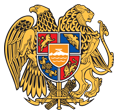 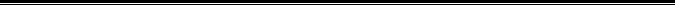 Հայաստանի Հանրապետության Սյունիքի մարզի Կապան համայնք 
ՀՀ, Սյունիքի մարզ, ք. Կապան, +374-285-42036, 060521818, kapan.syuniq@mta.gov.am